Mission Maîtrise de la langue – septembre 2013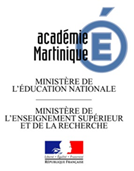                              Participation à la commémoration du Centenaire de la Première Guerre mondiale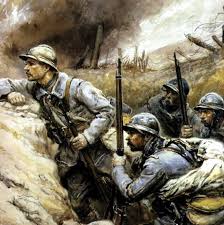 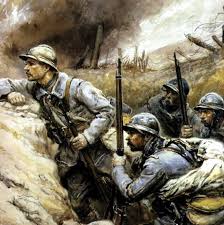                                                             « Les petits artistes de la mémoire »             Année scolaire 2013-2014)                             Participation à la commémoration du Centenaire de la Première Guerre mondiale                                                            « Les petits artistes de la mémoire »             Année scolaire 2013-2014)Public visé : cycle de consolidation (CM1/CM2/6e) => écoles / collèges  Finalité du projet : transmettre aux plus jeunes la mémoire des combattants de  et  plus largement,  les sensibiliser à l’héritage contemporain de ce conflit européen et mondial. Projet pluridisciplinaire : MDL/histoire/arts/musique/TICEObjectifs de l’action éducative : Participer à l’action de commémoration nationale du Centenaire de la Première Guerre et à cette occasion, transmettre et faire réfléchir les jeunes générations sur l’histoire et les mémoires de ce conflit.Appréhender le conflit dans la perspective d’une histoire régionale, nationale et européenne  et découvrir la part régionale du conflit en établissant des contacts intergénérationnels avec les associations locales ;Produire un « carnet de guerre » sur le principe du « Carnet de Poilu » rédigé par l’artiste combattant Renefer sur le front, pour sa fille. Ce              « carnet» imaginaire (d’un combattant de la Martinique) sera illustré par              des textes, des peintures, des  collages…Lire et écrire des textes documentaires.Partenariats : ONACVG/ Association Histoire militaire de la Martinique/ OCCE     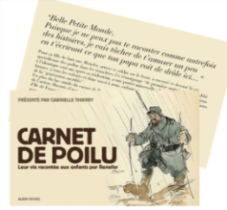                          Martinique /DAAC/ Ministère de la défense / Bnf ?...Public visé : cycle de consolidation (CM1/CM2/6e) => écoles / collèges  Finalité du projet : transmettre aux plus jeunes la mémoire des combattants de  et  plus largement,  les sensibiliser à l’héritage contemporain de ce conflit européen et mondial. Projet pluridisciplinaire : MDL/histoire/arts/musique/TICEObjectifs de l’action éducative : Participer à l’action de commémoration nationale du Centenaire de la Première Guerre et à cette occasion, transmettre et faire réfléchir les jeunes générations sur l’histoire et les mémoires de ce conflit.Appréhender le conflit dans la perspective d’une histoire régionale, nationale et européenne  et découvrir la part régionale du conflit en établissant des contacts intergénérationnels avec les associations locales ;Produire un « carnet de guerre » sur le principe du « Carnet de Poilu » rédigé par l’artiste combattant Renefer sur le front, pour sa fille. Ce              « carnet» imaginaire (d’un combattant de la Martinique) sera illustré par              des textes, des peintures, des  collages…Lire et écrire des textes documentaires.Partenariats : ONACVG/ Association Histoire militaire de la Martinique/ OCCE                              Martinique /DAAC/ Ministère de la défense / Bnf ?...Durée du projet : septembre 2013 à juin 2014Calendrier et principes de réalisation :septembre : communication et inscription en circonscription.octobre à mars : remise du kit pédagogique (Mission + ONACVG) et travail de recherche et de réalisation du carnet de guerre dans les classes.fin mars : remontée des productions en circonscription et au niveau académique (Mission MDL) sous format numérique didapages (si possible) et papier. fin avril : envoi des travaux (format papier) sélectionnés au jury national juin : récompense de TOUS les travaux lors d’une cérémonie académique orchestrée par l’ONACVG et examen des productions par le jury national. début juillet : cérémonie nationale de remise des prix.Encadrement  et personnes-ressources :Les Inspectrices chargées des Missions MDL, histoire et artsles Inspecteurs de circonscriptions et du secondaire (lettres et histoire)les CPC et CPD Maîtrise de la langue les CPD arts et musique             Evaluation du projet :connaissances construites sur la thématique traitéenombre de productions aboutiesqualités textuelle et plastique des productionsamélioration des compétences en lecture et écriture de textes principalement documentaires, …Ressources :ressources pédagogiques /formations / visites  par l’association/expositionsbibliographie /sitographie (voir dossier  transmis)